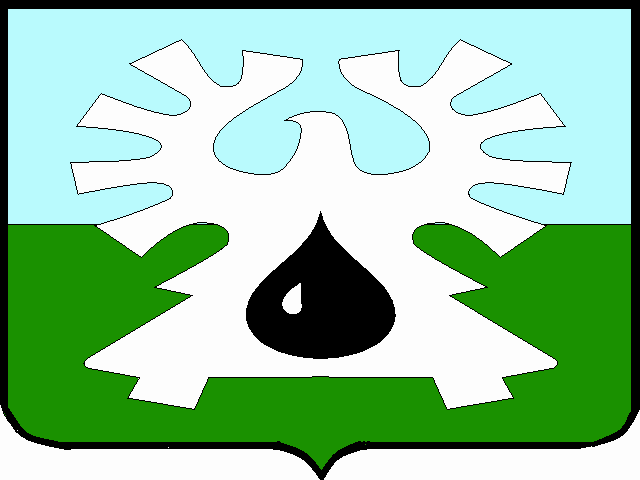 МУНИЦИПАЛЬНОЕ ОБРАЗОВАНИЕ ГОРОД УРАЙХанты-Мансийский автономный округ-ЮграАДМИНИСТРАЦИЯ ГОРОДА УРАЙ628285, микрорайон 2, дом 60,  г. Урай,                                                                         тел. 2-23-28,2-06-97 Ханты-Мансийский автономный округ-Югра,                                                            факс(34676) 2-23-44                                                          Тюменская область                                                                                                         E-mail:adm@uray.ru          ПОЯСНИТЕЛЬНАЯ  ЗАПИСКА     к проекту постановления администрации города Урай«О внесении изменений в муниципальную программу «Профилактика правонарушений на территории города Урай» на 2018-2030 годы»Проект постановления администрации города Урай «О внесении изменений в муниципальную программу  «Профилактика правонарушений на территории города Урай» на 2018-2030 годы»  разработан с целью приведения муниципальной программы в соответствии с требованиями, утвержденными постановлением администрации города Урай от 25.06.2019 №1524 «О муниципальных программах муниципального образования городской округ город Урай» и с целью приведения объема финансирования программы 2019-2021 годы  в соответствии с объемами средств, предусмотренных сводной бюджетной росписью. Изменения произведены на основании решения Думы города Урай от 30.05.2019 №31 «О внесении изменений в бюджет городского округа город Урай на 2019 год и на плановый период 2020 и 2021 годов», постановлением Правительства Ханты – Мансийского автономного округа – Югры от 29 марта 2019 года №93-п «О внесении изменений в постановление Правительства Ханты-Мансийского автономного округа – Югры от 05 октября 2018 года № 348-п «О государственной программе Ханты-мансийского автономного округа –Югры «Профилактика правонарушений и обеспечение отдельных прав граждан».	Финансирование программных мероприятий на 2022-2030 годы сохранено без изменений.В связи с ростом уровня первичной заболеваемости пагубным употреблением ненаркотических психоактивных веществ среди несовершеннолетних целесообразным является дополнить муниципальную программу новым целевым показателем «Уровень первичной заболеваемости пагубным употреблением ненаркотических психоактивных веществ среди несовершеннолетних».Проектом постановления добавляется два новых мероприятия подпрограммы 2 «Профилактика незаконного оборота и потребления наркотических средств и психотропных веществ»:п.2.5 «Повышение профессионального уровня (семинары, курсы повышения квалификации) работников образовательных организаций, учреждений культуры, спорта, социальной и молодежной политики в сфере профилактики употребления наркотических и (или) психотропных веществ», направленного на достижение целевых показателей  «Уровень первичной заболеваемости пагубным употреблением ненаркотических психоактивных веществ среди несовершеннолетних», «Снижение общей заболеваемости наркоманией и обращаемости лиц, употребляющих наркотики с вредными последствиями (на 100 тыс. населения)».п.2.6 «Участие в проведении межведомственных мероприятий по социальной реабилитации и ресоциализации наркопотребителей проводимых Управлением социальной защиты населения по городу Ураю Департамента социального развития Ханты-Мансийского автономного округа-Югры, направленного на  достижение целевого показателя «Снижение общей заболеваемости наркоманией и обращаемости лиц, употребляющих наркотики с вредными последствиями (на 100 тыс. населения)».На основании рекомендаций Департамента внутренней политики Ханты-Мансийского автономного округа-Югры мероприятия подпрограммы 5 «Укрепление межнационального и межконфессионального согласия, поддержка и развитие языков и культуры народов Российской Федерации, проживающих на территории города Урай, обеспечение социальной и культурной адаптации мигрантов, профилактика межнациональных (межэтнических), межконфессиональных конфликтов» дополнены по содержанию: п. 5.2. «Содействие религиозным организациям в культурно-просветительской и социально значимой деятельности, в том числе проведений мероприятий просветительского характера для представителей общественных объединений  и религиозных организаций».п. 5.7. «Реализация мер, направленных на социальную и культурную адаптацию мигрантов и обеспечивающих уважительное отношение мигрантов к культуре и традициям принимающего сообщества».п. 5.9. «Проведение конкурса социальной рекламы (видеоролик, плакат), а также фотомарафонов,   конкурса журналистских работ и проектов (программ)  редакций СМИ по освещению мероприятий,  направленных на укрепление общероссийского гражданского единства, гармонизацию межнациональных и межконфессиональных отношений, профилактику экстремизма».п. 5.11. «Издание и распространение информационных материалов для мигрантов, распространение информации по формированию положительного образа мигранта, популяризации легального труда мигрантов, в том числе привлечение средств массовой информации».Также подпрограмма дополнена новым мероприятием п. 5.12. «Оказание информационной и консультационной поддержки некоммерческим организациям для реализации проектов и участия в мероприятиях в сфере межнациональных (межэтнических) отношений, профилактика экстремизма». Мероприятие направлено на достижение целевых показателей: «Доля граждан, положительно оценивающих состояние межнациональных отношений», «Доля граждан, положительно оценивающих состояние межконфессиональных отношений», «Численность участников мероприятий, направленных на этнокультурное развитие народов России, проживающих на территории города Урай».Значение целевого показателя по годам  «Доля граждан, положительно оценивающих состояние межнациональных отношений» также приведен в соответствие (на уровне окружного значения) на основании рекомендаций Департамента внутренней политики ХМАО-Югры.  Вносятся изменения в наименование мероприятия п. 3.4 «Приобретение и установка инженерно-технических средств обеспечения безопасности и антитеррористической защищенности для муниципальных объектов города Урай (стационарные и ручные металлодетекторы, барьеры безопасности и т.д.)». Также вносятся изменения в состав соисполнителей программных мероприятий:  п. 3.4 дополнен   МКУ «Управление жилищно – коммунального хозяйства администрации города Урай»,  п. 1.11 дополнен «Отдел по делам несовершеннолетних и защите их прав администрации города Урай».Изменение объемов финансирования мероприятий муниципальной программы не повлияет на эффективность реализации муниципальной программы.Заместитель главы города Урай							И.А. Козлов